Bright Water Montessori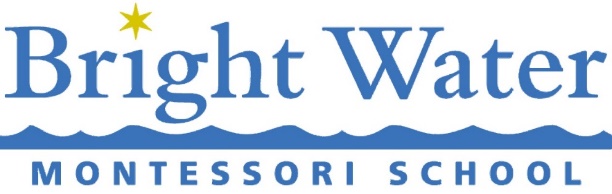 Board of DirectorsMeeting Date: May 28, 2019		Start time: 6:05Adjourned: 8:05pmLocation: Trout Creek Classroom 	Submitted by: Taylor Rub Shana shared a James Baldwin Quote: “I don’t have to do what you say because I see what you do”.  With the hope that when people come into the building they will be able to know us by what we do.Board Members Present: Conor Leonard, Renae Dressel, Sarah Henkemyer, Matthieu Culp, Sarah Gullickson, Shana Moses, Emerald Woodbury, Ann Luce, Taylor Rub, Brooks CavinBoard Members NOT Present: Kenna CottmanKenna CottmanStaff Members Present: Jennifer Bartels, Fay Hopkins, Laura Magana, Tonicia Abdur SalaamJennifer Bartels, Fay Hopkins, Laura Magana, Tonicia Abdur SalaamGuests Present: Nalani McCutcheons, Erin Anderson Nalani McCutcheons, Erin Anderson Agenda Item Consent ApprovalConsent ApprovalConsent ApprovalConsent ApprovalConsent ApprovalConsent ApprovalMotion Approve the April board minutes and the committee minutes Approve the April board minutes and the committee minutes Approve the April board minutes and the committee minutes Approve the April board minutes and the committee minutes Approve the April board minutes and the committee minutes Approve the April board minutes and the committee minutes Made by: ConorConorSeconded Sarah GSarah GDiscussion nonenonenonenonenonenoneVoted:   10Yea 0Nay 0Abstain Action:  Passes unanimously  Passes unanimously  Passes unanimously  Passes unanimously  Passes unanimously  Passes unanimously Agenda Item Strategic Planning Strategic Planning Strategic Planning Strategic Planning Strategic Planning Strategic Planning Motion n/an/an/an/an/an/aMade by: Seconded Discussion We will be moving forward with a strategic planning process in the fall with the aid of an outside facilitator. We will be moving forward with a strategic planning process in the fall with the aid of an outside facilitator. We will be moving forward with a strategic planning process in the fall with the aid of an outside facilitator. We will be moving forward with a strategic planning process in the fall with the aid of an outside facilitator. We will be moving forward with a strategic planning process in the fall with the aid of an outside facilitator. We will be moving forward with a strategic planning process in the fall with the aid of an outside facilitator. Voted:  Yea Nay Abstain Action: Agenda Item Erin & Nalani from ACNWErin & Nalani from ACNWErin & Nalani from ACNWErin & Nalani from ACNWErin & Nalani from ACNWErin & Nalani from ACNWMotion n/an/an/an/an/an/aMade by: Seconded Discussion Erin shared the charter school renewal guide, due to Audubon by September 16, 2019.  The Board must be approved by then.  There will be a renewal site visit in November or December, there will be a draft renewal document provided to the school by around January 15.  That information all goes to the ACNW board with a recommendation from ACNW staff.  There is no need to reinvent the wheel in the renewal contract, ACNW identified that it is okay to use wording and information that already exists in other sources.  The renewal decision will happen in early March, and either the school will be renewed for a new contract or, if the decision is to not renew the school would close at the end of FY20.  Erin shared the charter school renewal guide, due to Audubon by September 16, 2019.  The Board must be approved by then.  There will be a renewal site visit in November or December, there will be a draft renewal document provided to the school by around January 15.  That information all goes to the ACNW board with a recommendation from ACNW staff.  There is no need to reinvent the wheel in the renewal contract, ACNW identified that it is okay to use wording and information that already exists in other sources.  The renewal decision will happen in early March, and either the school will be renewed for a new contract or, if the decision is to not renew the school would close at the end of FY20.  Erin shared the charter school renewal guide, due to Audubon by September 16, 2019.  The Board must be approved by then.  There will be a renewal site visit in November or December, there will be a draft renewal document provided to the school by around January 15.  That information all goes to the ACNW board with a recommendation from ACNW staff.  There is no need to reinvent the wheel in the renewal contract, ACNW identified that it is okay to use wording and information that already exists in other sources.  The renewal decision will happen in early March, and either the school will be renewed for a new contract or, if the decision is to not renew the school would close at the end of FY20.  Erin shared the charter school renewal guide, due to Audubon by September 16, 2019.  The Board must be approved by then.  There will be a renewal site visit in November or December, there will be a draft renewal document provided to the school by around January 15.  That information all goes to the ACNW board with a recommendation from ACNW staff.  There is no need to reinvent the wheel in the renewal contract, ACNW identified that it is okay to use wording and information that already exists in other sources.  The renewal decision will happen in early March, and either the school will be renewed for a new contract or, if the decision is to not renew the school would close at the end of FY20.  Erin shared the charter school renewal guide, due to Audubon by September 16, 2019.  The Board must be approved by then.  There will be a renewal site visit in November or December, there will be a draft renewal document provided to the school by around January 15.  That information all goes to the ACNW board with a recommendation from ACNW staff.  There is no need to reinvent the wheel in the renewal contract, ACNW identified that it is okay to use wording and information that already exists in other sources.  The renewal decision will happen in early March, and either the school will be renewed for a new contract or, if the decision is to not renew the school would close at the end of FY20.  Erin shared the charter school renewal guide, due to Audubon by September 16, 2019.  The Board must be approved by then.  There will be a renewal site visit in November or December, there will be a draft renewal document provided to the school by around January 15.  That information all goes to the ACNW board with a recommendation from ACNW staff.  There is no need to reinvent the wheel in the renewal contract, ACNW identified that it is okay to use wording and information that already exists in other sources.  The renewal decision will happen in early March, and either the school will be renewed for a new contract or, if the decision is to not renew the school would close at the end of FY20.  Voted:   n/aYea Nay Abstain Action: Agenda Item School Report  School Report  School Report  School Report  School Report  School Report  Motion n/an/an/an/an/an/aMade by: Seconded Discussion With a one day notice we moved to two different bus companies due to a number of issues with the previous company.  The transition has gone extremely smoothly and we no longer are under contract with MTN.  The drivers and staff have been very polite, kind, and helpful.  Tonicia shared a first draft org chart for next school year.  There was a discussion about supervision and coordination with a new principal position that will be filled by Jamal Abdur Salaam.  Tonicia shared her and leadership’s commitment to authentic Montessori for at the next few years. ---With a one day notice we moved to two different bus companies due to a number of issues with the previous company.  The transition has gone extremely smoothly and we no longer are under contract with MTN.  The drivers and staff have been very polite, kind, and helpful.  Tonicia shared a first draft org chart for next school year.  There was a discussion about supervision and coordination with a new principal position that will be filled by Jamal Abdur Salaam.  Tonicia shared her and leadership’s commitment to authentic Montessori for at the next few years. ---With a one day notice we moved to two different bus companies due to a number of issues with the previous company.  The transition has gone extremely smoothly and we no longer are under contract with MTN.  The drivers and staff have been very polite, kind, and helpful.  Tonicia shared a first draft org chart for next school year.  There was a discussion about supervision and coordination with a new principal position that will be filled by Jamal Abdur Salaam.  Tonicia shared her and leadership’s commitment to authentic Montessori for at the next few years. ---With a one day notice we moved to two different bus companies due to a number of issues with the previous company.  The transition has gone extremely smoothly and we no longer are under contract with MTN.  The drivers and staff have been very polite, kind, and helpful.  Tonicia shared a first draft org chart for next school year.  There was a discussion about supervision and coordination with a new principal position that will be filled by Jamal Abdur Salaam.  Tonicia shared her and leadership’s commitment to authentic Montessori for at the next few years. ---With a one day notice we moved to two different bus companies due to a number of issues with the previous company.  The transition has gone extremely smoothly and we no longer are under contract with MTN.  The drivers and staff have been very polite, kind, and helpful.  Tonicia shared a first draft org chart for next school year.  There was a discussion about supervision and coordination with a new principal position that will be filled by Jamal Abdur Salaam.  Tonicia shared her and leadership’s commitment to authentic Montessori for at the next few years. ---With a one day notice we moved to two different bus companies due to a number of issues with the previous company.  The transition has gone extremely smoothly and we no longer are under contract with MTN.  The drivers and staff have been very polite, kind, and helpful.  Tonicia shared a first draft org chart for next school year.  There was a discussion about supervision and coordination with a new principal position that will be filled by Jamal Abdur Salaam.  Tonicia shared her and leadership’s commitment to authentic Montessori for at the next few years. ---Voted:  Yea Nay Abstain Action: Agenda Item Finance Committee  Finance Committee  Finance Committee  Finance Committee  Finance Committee  Finance Committee  Motion Continue working with Clifton Larson Allen as our auditor Continue working with Clifton Larson Allen as our auditor Continue working with Clifton Larson Allen as our auditor Continue working with Clifton Larson Allen as our auditor Continue working with Clifton Larson Allen as our auditor Continue working with Clifton Larson Allen as our auditor Made by: RenaeRenaeSeconded AnnAnnDiscussion Please review the notes from the Finance Committee meeting for details on the monthly update.  Revenue and expenses are on track with where we would anticipate they should be based on this point in the year.  RFP for Audit – there are two companies that have submitted.  The board should choose one.  Please review the notes from the Finance Committee meeting for details on the monthly update.  Revenue and expenses are on track with where we would anticipate they should be based on this point in the year.  RFP for Audit – there are two companies that have submitted.  The board should choose one.  Please review the notes from the Finance Committee meeting for details on the monthly update.  Revenue and expenses are on track with where we would anticipate they should be based on this point in the year.  RFP for Audit – there are two companies that have submitted.  The board should choose one.  Please review the notes from the Finance Committee meeting for details on the monthly update.  Revenue and expenses are on track with where we would anticipate they should be based on this point in the year.  RFP for Audit – there are two companies that have submitted.  The board should choose one.  Please review the notes from the Finance Committee meeting for details on the monthly update.  Revenue and expenses are on track with where we would anticipate they should be based on this point in the year.  RFP for Audit – there are two companies that have submitted.  The board should choose one.  Please review the notes from the Finance Committee meeting for details on the monthly update.  Revenue and expenses are on track with where we would anticipate they should be based on this point in the year.  RFP for Audit – there are two companies that have submitted.  The board should choose one.  Voted:   10Yea 0Nay 0Abstain Action: Passed unanimously  Passed unanimously  Passed unanimously  Passed unanimously  Passed unanimously  Passed unanimously  Agenda Item Finance Committee  Finance Committee  Finance Committee  Finance Committee  Finance Committee  Finance Committee  Motion Approve first draft of budget at 160 ADM Approve first draft of budget at 160 ADM Approve first draft of budget at 160 ADM Approve first draft of budget at 160 ADM Approve first draft of budget at 160 ADM Approve first draft of budget at 160 ADM Made by: BrooksBrooksSeconded EmeraldEmeraldDiscussion Discussion of proposed budgeted ADM vs. current enrollment numbers and projections Discussion of proposed budgeted ADM vs. current enrollment numbers and projections Discussion of proposed budgeted ADM vs. current enrollment numbers and projections Discussion of proposed budgeted ADM vs. current enrollment numbers and projections Discussion of proposed budgeted ADM vs. current enrollment numbers and projections Discussion of proposed budgeted ADM vs. current enrollment numbers and projections Voted:   9Yea 0Nay 0Abstain Action: Passed unanimously  Passed unanimously  Passed unanimously  Passed unanimously  Passed unanimously  Passed unanimously  Agenda Item Governance Committee Governance Committee Governance Committee Governance Committee Governance Committee Governance Committee Motion n/an/an/an/an/an/aMade by: Seconded Discussion New Board Member: Christopher Aaron Deanes, Returning Board Member Brooks CavinCommunity member interest could take over the remainder of Sarah Gullickson’s termSarah reminded everyone to complete Board Training with Chartersource New Board Member: Christopher Aaron Deanes, Returning Board Member Brooks CavinCommunity member interest could take over the remainder of Sarah Gullickson’s termSarah reminded everyone to complete Board Training with Chartersource New Board Member: Christopher Aaron Deanes, Returning Board Member Brooks CavinCommunity member interest could take over the remainder of Sarah Gullickson’s termSarah reminded everyone to complete Board Training with Chartersource New Board Member: Christopher Aaron Deanes, Returning Board Member Brooks CavinCommunity member interest could take over the remainder of Sarah Gullickson’s termSarah reminded everyone to complete Board Training with Chartersource New Board Member: Christopher Aaron Deanes, Returning Board Member Brooks CavinCommunity member interest could take over the remainder of Sarah Gullickson’s termSarah reminded everyone to complete Board Training with Chartersource New Board Member: Christopher Aaron Deanes, Returning Board Member Brooks CavinCommunity member interest could take over the remainder of Sarah Gullickson’s termSarah reminded everyone to complete Board Training with Chartersource Voted:   n/aYea Nay Abstain Action: Agenda Item Communication, Community, Engagement, and Development Committee Communication, Community, Engagement, and Development Committee Communication, Community, Engagement, and Development Committee Communication, Community, Engagement, and Development Committee Communication, Community, Engagement, and Development Committee Communication, Community, Engagement, and Development Committee Motion n/an/an/an/an/an/aMade by: Seconded Discussion Annual fund drive is in progress, some great numbers are coming in – All board members should donate online at www.brightwatermontessori.org There is a $2500 match from a generous donor.  136 phone calls need to be made for fundraising – board member help is needed.  Conor will send each board member a script and family phone numbers to help get calls out. Annual fund drive is in progress, some great numbers are coming in – All board members should donate online at www.brightwatermontessori.org There is a $2500 match from a generous donor.  136 phone calls need to be made for fundraising – board member help is needed.  Conor will send each board member a script and family phone numbers to help get calls out. Annual fund drive is in progress, some great numbers are coming in – All board members should donate online at www.brightwatermontessori.org There is a $2500 match from a generous donor.  136 phone calls need to be made for fundraising – board member help is needed.  Conor will send each board member a script and family phone numbers to help get calls out. Annual fund drive is in progress, some great numbers are coming in – All board members should donate online at www.brightwatermontessori.org There is a $2500 match from a generous donor.  136 phone calls need to be made for fundraising – board member help is needed.  Conor will send each board member a script and family phone numbers to help get calls out. Annual fund drive is in progress, some great numbers are coming in – All board members should donate online at www.brightwatermontessori.org There is a $2500 match from a generous donor.  136 phone calls need to be made for fundraising – board member help is needed.  Conor will send each board member a script and family phone numbers to help get calls out. Annual fund drive is in progress, some great numbers are coming in – All board members should donate online at www.brightwatermontessori.org There is a $2500 match from a generous donor.  136 phone calls need to be made for fundraising – board member help is needed.  Conor will send each board member a script and family phone numbers to help get calls out. Voted:   n/aYeaNay Abstain Action: Agenda Item Adjourn  Adjourn  Adjourn  Adjourn  Adjourn  Adjourn  Motion Move to adjournMove to adjournMove to adjournMove to adjournMove to adjournMove to adjournMade by:  Sarah SarahSeconded Brooks Brooks Discussion Voted:   8Yea 0Nay Abstain Action: 